Уважаемые пациенты!Приглашаем Вас пройти профилактический медицинский осмотр и диспансеризациюВы можете обратиться к своему участковому врачу,а так же в отделение медицинской профилактикиПредварительно можно записаться по телефону на удобное для Вас время т.56-00-50, 56-14-01   Адрес: г.Тюмень, ул.Газовиков, 6, 2 этаж, кабинет 207Режим работы: понедельник-пятница с 8.00-20.00Суббота с 9.00-16.00При себе иметь паспорт и полис обязательного медицинского страхованияТЕЛЕФОН ГОРЯЧЕЙ ЛИНИИ ПО ДИСПАНСЕРИЗАЦИИ ВЗРОСЛОГО НАСЕЛЕНИЯ ТО +7(3452) 35-00-45Режим работы: понедельник-пятница с 8.00-17.00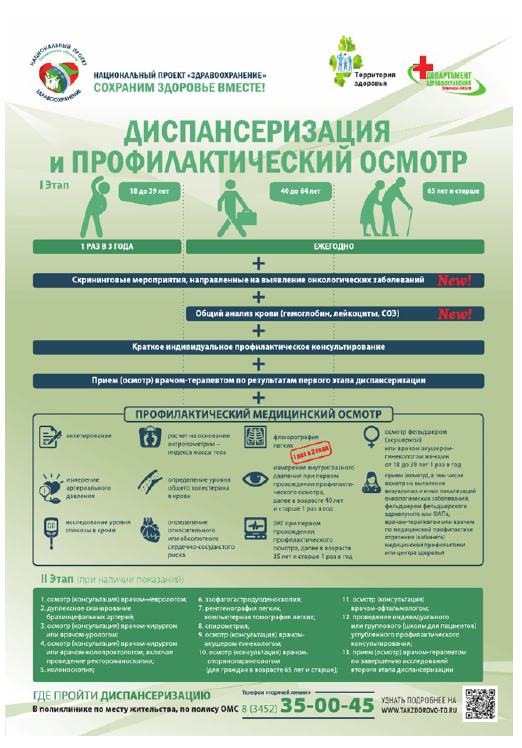 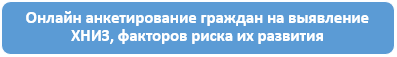 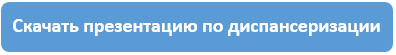 Приказ Министерства здравоохранения РФ "Об утверждении 
порядка проведения профилактического медицинского осмотра 
и диспансеризации определенных групп взрослого населения от 13.03.2019 №124НЦель диспансеризации – раннее выявление  хронических неинфекционных заболеваний,являющихся основной причиной инвалидности населения и  преждевременной смертности.Профилактический медицинский осмотр в 2019 году проводится гражданам:19, 20, 22, 23, 25, 26, 28, 29, 31, 32, 34, 35, 37, 38 летПрофилактический медицинский осмотр включает в себя:Анкетирование граждан в возрасте 18 лет и старше 1 раз в годРасчет на основании антропометрии в возрасте 18 лет и старше 1 раз в годИзмерение артериального давления в возрасте 18 лет и старше 1 раз в годИсследование уровня общего холестерина в крови в возрасте 18 лет и старше 1раз в годОпределение уровня глюкозы в крови в возрасте 18 лет и старше 1раз в годОпределение относительного сердечно-сосудистого риска у граждан в возрасте от 18 до 39 лет включительно 1 раз в годОпределение абсолютного сердечно-сосудистого риска  у граждан в возрасте от 40 до 64 лет включительно 1 раз в годФлюорографию легких или рентгенографию легких для граждан в возрасте 18 лет и старше 1 раз в 2 годаЭлектрокардиографию в покое при первом прохождении профилактического медицинского осмотра, далее в возрасте 35 лет и старше1 раз в годИзмерение внутриглазного давления при первом прохождении профилактического медицинского осмотра, далее в возрасте 40 лет и старше1 раз в годОсмотр фельдшером (акушеркой) или врачом акушером-гинекологом женщин в возрасте от 18 до 39 лет 1 раз в год    Прием - осмотр врачом-терапевтом(включающий осмотр кожных покровов, слизистых губ и ротовой полости, пальпацию щитовидной железы, лимфатических узлов Диспансеризация в 2019 году проводится гражданам:18, 21, 24, 27, 30, 33, 36, 39, 40-99 летДиспансеризация проводится в 2 этапаПервый этап диспансеризации для граждан в возрасте от 18 до 39 лет включает в себя:проведение профилактического медицинского осмотра в объемепроведение мероприятий скрининга, направленного на раннее выявление онкологических заболеванийпроведение краткого индивидуального профилактического консультированияПрием - осмотр врачом-терапевтом(включающий осмотр кожных покровов, слизистых губ и ротовой полости, пальпацию щитовидной железы, лимфатических узлов. С целью установления диагноза, определения группы здоровья, группы диспансерного наблюдения, определения медицинских показаний для осмотров (консультаций) и обследований в рамках второго этапа диспансеризацииПервый этап диспансеризации для граждан в возрасте от 40 до 64 летвключает в себя:проведение профилактического медицинского осмотра в объеме, указанном в подпунктах 1-10 пунктапроведение мероприятий скрининга, направленного на раннее выявление онкологических заболеванийобщий анализ крови (гемоглобин, лейкоциты, СОЭ)проведение краткого индивидуального профилактического консультирования Прием - осмотр врачом-терапевтом(включающий осмотр кожных покровов, слизистых губ и ротовой полости, пальпацию щитовидной железы, лимфатических узлов. С целью установления диагноза, определения группы здоровья, группы диспансерного наблюдения, определения медицинских показаний для осмотров (консультаций) и обследований в рамках второго этапа диспансеризации.Первый этап диспансеризации для граждан в возрасте 65 лет и старше включает в себя:проведение профилактического медицинского осмотра в объеме, указанном в подпунктах 1-10 пунктапроведение мероприятий скрининга, направленного на раннее выявление онкологических заболеванийобщий анализ крови (гемоглобин, лейкоциты, СОЭ)проведение краткого индивидуального профилактического консультирования Прием - осмотр врачом-терапевтом(включающий осмотр кожных покровов, слизистых губ и ротовой полости, пальпацию щитовидной железы, лимфатических узлов. С целью установления диагноза, определения группы здоровья, группы диспансерного наблюдения, определения медицинских показаний для осмотров (консультаций) и обследований в рамках второго этапа диспансеризации.Второй этап диспансеризацииосмотр (консультацию) врачом-неврологомдуплексное сканирование брахицефальных артерийосмотр (консультацию) врачом-хирургом или врачом-урологомосмотр (консультацию) врачом-хирургом или врачом-колопроктологомКолоноскопия эзофагогастродуоденоскопиярентгенографию легких, компьютерную томографию легкихСпирометриюосмотр (консультацию) врачом-акушером-гинекологомосмотр (консультация) врачом-оториноларингологомосмотр (консультация) врачом-офтальмологомпроведение индивидуального или группового углубленного профилактического консультирования в отделении медицинской профилактикиприем (осмотр) врачом-терапевтом по результатам второго этапа диспансеризации, включающий установление диагноза, определение группы здоровья, определение группы диспансерного наблюдения, направление граждан при наличии медицинских показаний на дополнительное обследование, не входящее в объем диспансеризации, в том числе направление на осмотр(консультацию) врачом-онкологом при подозрении на онкологические заболевания.       